                                                                           Allegato A) alla Determinazione n. 578/201 del 11.08.2017  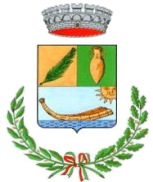 COMUNE DI SANTA GIUSTAProvincia di OristanoAREA SERVIZIO SOCIALE Procedura negoziata senza previa pubblicazione di un bando, ai sensi dell’art. 63 comma 2 lett. c) del D.Lgs. 50/2016 e successive modifiche di cui al D.Lgs. 56/2017, per l'affidamento in concessione del servizio Nido d'Infanzia per n. 3 anni.VERBALE n. 1 DELLA COMMISSIONE GIUDICATRICEDel 04.08.2017Premesso che:con delibera n. 43 del 28.04.2017, la Giunta Comunale dava al Responsabile del Servizio Sociale gli indirizzi volti ad attivare l'iter procedurale finalizzato alla concessione a terzi della gestione della struttura Nido d’Infanzia.che con propria Determinazione n. 287/91 del 3.05.2017 rettificata con propria Determinazione n. 317/105 del 9.05.2017, sì è provveduto ad effettuare un’indagine di mercato finalizzata all'individuazione, nel rispetto ai principi di economicità, efficacia, tempestività, correttezza, libera concorrenza, non discriminazione, trasparenza, proporzionalità, pubblicità, di operatori economici da invitare alla successiva procedura negoziata, ai sensi dell'art. 36, comma 2, lettera b) del D.Lgs. 50/2016 per la concessione a terzi della gestione della struttura Nido d’Infanzia, il cui importo a base d'asta per il triennio è pari a €. 9.000,00 oltre l'IVA e contestualmente si approvava l'Avviso pubblico e il relativo modello di istanza.con determinazione a contrarre del Responsabile del Servizio n. 384/125 del 12.06.2017 è stata indetta, ai sensi dell'art. 36, comma 2, lettera b) del D.Lgs. n. 50/2016, una procedura negoziata - Codice CIG: Z8A1EEF4E14, il cui importo a base d'asta è pari a €. 9.000,00 IVA esclusa, alla quale sono stati invitati i 5 operatori economici individuati con l' indagine di mercato, che hanno presentato, entro i termini, apposita manifestazione di interesse e che hanno dichiarato il possesso dei requisiti minimi di partecipazione, con il criterio di aggiudicazione a favore dell’offerta economicamente più vantaggiosa determinata sulla base del miglior rapporto qualità/prezzo di cui all’art. 95 comma 2 del D. Lgs n. 50/2016;con determinazione del Responsabile del Servizio Sociale n. 428/142 del 28.06.2017 è stata nominata la commissione di gara per la concessione a terzi della gestione della struttura Nido d'Infanzia, ai sensi dell'art. 77 del D.Lgs n. 50/2016.con propria Determinazione n. 444/146 del 03.07.2017 è stata disposta l'ammissione alla procedura di gara in busta chiusa "concessione a terzi della gestione della struttura Nido d’Infanzia" delle 2 ditte che entro il termine stabilito delle ore 13:00 del 27.06.2017, hanno presentato l'offerta.con propria Determinazione n. 491/162 del 14.07.2017, è stato disposto di non aggiudicare, la gara in busta chiusa "concessione a terzi della gestione della struttura Nido d'infanzia" in quanto le  2 Ditte partecipanti sono state escluse perché non in possesso dei requisiti di capacità tecnica e professionale ai sensi dell'art. 83 comma 1 lettera c) del D.Lgs. n. 50/2016, così come previsto all'art. 4, punto 4.2.3 lettera b) del Disciplinare di Gara . con propria determinazione n. 515/169 del 26.07.2017 è stata indetta, ai sensi dell’art. 63, comma 2, lett, c) del D. Lgs. n. 50/2016, una nuova procedura negoziata senza previa pubblicazione di un bando, da espletarsi con il criterio dell’offerta economicamente più vantaggiosa, individuata sulla base del miglior rapporto qualità/prezzo, ai sensi dell’art. 95, comma 2, del sopracitato Decreto Legislativo, per l’affidamento del servizio in oggetto, per il periodo di 3 anni, e  per un importo annuo a base d’asta pari a € 9.000,00 oltre l'I.V.A. soggetto a rialzo - Codice CIG: Z8A1EF4E14, alla quale sono state invitate le Ditte che hanno manifestato interesse nell’ultimo tentativo espletato, in considerazione del fatto che sulla base di un’indagine preliminare sulle tariffe di mercato delle strutture private la concessione è da includere come valore nell’importo tra 40.000 e 150.000 euro.Preso atto che:entro il termine stabilito delle ore 13:00 del 03.08.2017 per la presentazione delle offerte è pervenuta n. 1 offerta da parte del seguente fornitore:1. SOCIETA’ COOPERATIVA SOCIALE SINNOS - SIMAXISVisto l’art. 77 del D.Lgs. n. 50/2016, che stabilisce che nelle procedure di aggiudicazione di contratti di appalto o di concessioni limitatamente ai casi di aggiudicazione con il criterio dell’offerta economicamente più vantaggiosa individuata sulla base del miglior rapporto qualità/prezzo la valutazione delle offerte dal punto di vista tecnico ed economico è affidata ad una commissione aggiudicatrice composta da esperti nello specifico settore cui afferisce l’oggetto del contratto. La commissione è costituita da un numero dispari di commissari, non superiore a 5 individuato dalla stazione appaltante. I commissari sono scelti tra gli iscritti all’Albo istituito presso l’ANAC, di cui all’art. 78. La stazione appaltante può in caso di affidamento di contratti di importo inferiore alle soglie di cui all’art. 35 o per quelli che non presentano particolare complessità, nominare componenti interni alla stazione appaltante nel rispetto del principio di rotazione.Dato atto:che sino ad oggi l’Albo presso l’ANAC non è stato istituito e trova applicazione, nel periodo transitorio il disposto del comma 12 dell’art. 77 del citato D.Lgs. 50/2016: ”Fino all’adozione della disciplina in materia di iscrizione all’Albo di cui all’art. 78, la commissione continua ad essere nominata dall’organo della stazione appaltante competente ad effettuare la scelta del soggetto affidatario del contratto, secondo regole di competenza e trasparenza preventivamente individuate da ciascuna stazione appaltante”.ai sensi del comma 7 del predetto art. 77 del D.Lgs. n. 50/2016, che recita: “La nomina dei commissari e la costituzione della commissione devono avvenire dopo la scadenza del termine fissato per la presentazione delle offerte”.con determinazione del Responsabile del Servizio Sociale n. 557/191 del 03.08.2017 è stata nominata la commissione di gara per l'affidamento in concessione del servizio Nido d’Infanzia, ai sensi dell'art. 77 del D.Lgs n. 50/2016, così composta:Presidente: Ass. Soc. Dott.ssa Susanna SERRA.Componente: Psicologa Dott.ssa Marzia LISCIA.Componente: Segretario Comunale Dott. Pietro CARIA.E’ stato inoltre nominata, come segretario verbalizzante, la Dott.ssa Susanna Serra, che ricopre anche il ruolo di responsabile unico del procedimento dell’affidamento in questione.La Presidente e i Commissari al momento dell’accettazione della nomina hanno dichiarato ai sensi dell’art. 47 del D.Lgs. 445/2000, l’inesistenza delle cause di incompatibilità e di astensione di cui ai commi 4, 5 e 6 dell’art. 77 del D.Lgs. 50/2016. La dichiarazione viene allegata al presente verbale (Allegato n. 1).Tutto ciò premesso,l’anno duemiladiciasette, addi 4 del mese di agosto, alle ore 9,00, nei locali del Comune di Santa Giusta, Via Garibaldi n. 84, si è riunita la commissione giudicatrice della gara mediante procedura negoziata senza previa pubblicazione di un bando, ai sensi dell'art. 63, comma 2, lettera c) del D.Lgs. 50/2016, con il metodo di aggiudicazione dell’offerta economicamente più vantaggiosa individuata sulla base del miglior rapporto qualità/prezzo ai sensi dell’art. 95, coma 3 del D.Lgs. n. 50/2016, per l'affidamento in concessione del servizio Nido d’Infanzia.Sono presenti:Ass. Soc. Dott.ssa Susanna SERRA – in qualità di Presidente.Psicologa Dott.ssa Marzia LISCIA – in qualità di Commissario.Segretario Comunale Dott. Pietro CARIA – in qualità di Commissario.la Dott.ssa Susanna Serra in qualità anche di segretario verbalizzante e di RUP del presente procedimento.Non è presente alcun rappresentante della Ditta concorrente.La Presidente dichiara aperta la seduta; comunica che è pervenuta n. 1 domanda, presentata dalla seguente Ditta:1. SOCIETA’ COOPERATIVA SOCIALE SINNOS – SIMAXIS (ns. Prot. n. 8377 del 03.08.2017)E da lettura del verbale del Responsabile Unico del Procedimento che, in data 04.08.2017, alle ore 8,30, in seduta aperta al pubblico, ha preventivamente proceduto all’apertura della busta amministrativa, per accertare la completezza della documentazione amministrativa presentata dalla Ditta concorrente al fine dell’ammissione alle successive fasi di gara, così come previsto dal Disciplinare di gara (Allegato n. 2 al presente verbale). Su conforme proposta del RUP la Ditta concorrente viene ammessa alla successiva fase della gara.La Presidente e i Commissari, preso atto del nominativo della Ditta partecipante, procedono quindi, a rendere le dichiarazioni di assenza delle condizioni ostative e preclusive di cui all’art. 51 c.p.c., dell’art. 35 bis del D.Lgs. 165/2001 e di quelle previste dall’art. 77, commi 5 e 6 del D.Lgs. 50/2016, la dichiarazione viene sottoscritta espressamente in calce al presente verbale.Alle ore 9,15, la Presidente dichiara chiusa la seduta pubblica. Comunica che i lavori della commissione continueranno in seduta non pubblica per l’esame dell’ offerta tecnica di cui alla busta tecnica e per l’assegnazione del relativo punteggio. Si procederà, subito di seguito, in seduta pubblica, all’apertura della busta economica, contenente l’offerta economica, e all’aggiudicazione della gara.La commissione, in sede di valutazione dell'offerta,  ha a disposizione un punteggio complessivo di punti 100.Si procede alla valutazione dell’offerta tecnica. Ai sensi dell’art. 10 del Disciplinare di gara, “criterio di aggiudicazione”, i Commissari possono attribuire all’offerta tecnica un punteggio da 0 a 80, così articolato:Accedono alla fase successiva i concorrenti che hanno ottenuto un punteggio minimo di 40.Esaminato l'elaborato la Commissione assegna il seguente punteggio:Avendo superato il punteggio minimo di 40, il concorrente è ammesso alla successiva fase di valutazione dell'offerta economica.Alle ore 10.30 la Presidente dichiara riaperta la seduta pubblica.Si procede all'apertura della busta economica . Ai sensi dell'art. 10 del Disciplinare di gara, i Commissari attribuiscono all'offerta economica che presenta il rialzo più elevato sull'importo a base di gara il punteggio di 20. Alle altre offerte verrà attribuito un punteggio calcolato nel seguente modo:Punteggio = 20 – 20x(PM - Po)/(PM- Pb)dove   PM = prezzo massimo offerto          Po = prezzo offerto dalla ditta           Pb = prezzo base €. 9.000,00Dall'esame della documentazione risulta che il concorrente offre un canone pari a €. 9.900,00, pari ad un aumento percentuale del 10% sull'importo a base di gara.Trattandosi di un'unica offerta e, per ciò stesso, di rialzo più alto, la Commissione assegna il punteggio di 20.Pertanto, esaurita la valutazione dell'unica offerta pervenuta, la Presidente dichiara aggiudicataria della gara, mediante procedura negoziata senza previa pubblicazione di un bando, con il metodo dell'offerta economicamente più vantaggiosa individuata sulla base del miglior rapporto qualità/prezzo, per l'affidamento in concessione del servizio Nido d'Infanzia, l'unica Ditta concorrente: Soc. Coop. Sociale Sinnos, con sede legale in Via  San Simaco, n. 266 09088 SIMAXIS, P.I. 0116740950,  che ha ottenuto una valutazione complessiva di punti 88/100.Il presente verbale, sottoscritto dalla Presidente e dai Commissari, è rimesso al Responsabile Unico del Procedimento per i successivi atti di competenza.Alle ore 11,00 la Presidente dichiara sciolta la seduta.La Presidente ________________________ anche con funzioni di segretario verbalizzanteI Commissari _____________________________________________________________ DICHIARAZIONE DEI COMMISSARII sottoscritti, Serra Susanna – Presidente e segretario verbalizzante, Caria Pietro – Commissario e Liscia Marzia – Commissario, della gara per la concessione a terzi della gestione della struttura Nido d’Infanzia, ai sensi dell’art. 47 del D.P.R. 445/2000 e consapevoli delle sanzioni penali previste dall’art. 76 del medesimo Decreto in caso di dichiarazioni mendaci, dichiarano:di non trovarsi in rapporto di parentela o di affinità entro il IV grado con i titolari, gli amministratori e i soci dei concorrenti, loro titolari o amministratori o soci delle ditte partecipanti alla gara di cui sopra (art. 51 c.p.c.);l’assenza, nei loro confronti, delle preclusioni di cui all’art. 35 bis, comma 1, lett. c) del D.Lgs. 165/2001;di non trovarsi in una delle condizioni previste dall’art. 77, commi 5 e 6 del D.Lgs 50/2016.Santa Giusta, 04.08.2017Serra Susanna ____________________Caria Pietro _______________________Liscia Marzia ___________________A1Capacità progettuale(obiettivi e risultati da raggiungere, modalità organizzative per l’erogazione del servizio, programmazione delle attività quotidiane, specificazione delle attività proposte)45A2Capacità organizzativa ((team operativo proposto- indicare qualifiche prof.li ed esperienza maturata in servizi identici) turnazioni, funzionalità organizzativa della struttura burocratico-amministrativa, direzione/coordinamento, animazione etc….. programma di formazione e aggiornamento e supervisione del personale in termini di numero di ore di formazione/aggiornamento 10A3Proposte migliorative del servizio (proposte innovative, anche sperimentali, ed eventuali interventi aggiuntivi/integrativi)25A1Capacità progettuale(obiettivi e risultati da raggiungere, modalità organizzative per l’erogazione del servizio, programmazione delle attività quotidiane, specificazione delle attività proposte)40A2Capacità organizzativa ((team operativo proposto- indicare qualifiche prof.li ed esperienza maturata in servizi identici) turnazioni, funzionalità organizzativa della struttura burocratico-amministrativa, direzione/coordinamento, animazione etc….. programma di formazione e aggiornamento e supervisione del personale in termini di numero di ore di formazione/aggiornamento 8A3Proposte migliorative del servizio (proposte innovative, anche sperimentali, ed eventuali interventi aggiuntivi/integrativi)20